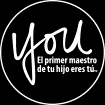 ¡ACOMPÁÑENOS A UN TALLERPARA PADRES!El Distrito Escolar 131	ha creado una alianza con el Programa YOU para ofrecerle un taller titulado:          Relaciones PositivasAprenderá:Entender por qué es importante fomentar las amistades.Aprender a conocer a los amigos de su hijo.Formular estrategias para alentar a su hijo a ser un buen amigo.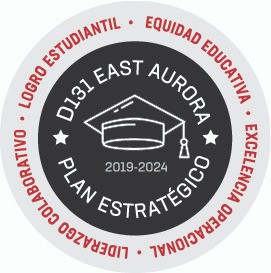                           Viernes, 15 de Noviembre, 2019 8:30am a 9:30amACADEMIA FRED RODGERS157 N. ROOT STREET, AURORA, IL   60505